Washington Alternative Learning CenterStudent Supply List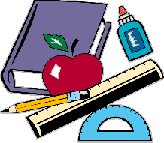 Spiral Notebooks / Composition Books3-Ring Binder (No Trapper Keepers)Loose-leaf Notebook Paper#2 Wooden Pencils (No Mechanical Pencils) Inexpensive Ear BudsUSB Flash Drives/Jump Drives